Amuse-toi autour du monde : l'atlas des curieux !
Nouvelle éditionForgeron, Céline
Mounié, Didier978-2-7459-9448-636,50 $ (5,00%)Spirale ; 1 vol. (48 p.-2 pl.) ; illustrations en couleur, cartes ; 29 x 29 cmUne description des continents avec des jeux d'observation, des quiz et des cartes à compléter avec des autocollants.A partir de 5 ansAtlas : comment va le monde ?
Edition entièrement mise à jourFlavigny, Laure
Magana, Jessie978-2-330-10855-742,95 $ (5,00%)Cartonné ; 1 vol. (50 p.) ; illustrations en couleur, cartes ; 31 x 43 cmUn atlas pour aborder le monde d'aujourd'hui à travers différents aspects culturels, sociaux ou politiques. Chaque carte répond à une question sur un thème précis : la gastronomie, les réfugiés, la parité en politique, l'amour, etc.A partir de 10 ansAtlas du monde : notre planète est un endroit merveilleux : explore-là dans cet atlas !978-2-7532-0702-824,95 $ (5,00%)Cartonné ; 1 vol. (224 p.) ; illustrations en noir et en couleur, cartes ; 28 x 22 cmPlus de 35 cartes en couleurs pour apprendre la géographie physique, les pays et les villes, accompagnées de photographies aériennes et satellite. Permet de découvrir, continent par continent, ce qu'il faut retenir sur les populations, la nature, les reliefs, les paysages.A partir de 5 ansAtlas du monde illustréBaer, Sam
Ragondet, Nathalie978-1-4749-3052-919,95 $ (5,00%)Cartonné ; 1 vol. (31 p.) ; illustrations en couleur ; 32 x 25 cmUn atlas pour apprendre la géographie du monde, les sites connus et la capitale de chaque pays, les drapeaux et les records mondiaux.A partir de 6 ansAtlas du monde pour enfantsKalogjera, Dino978-2-8099-1648-516,95 $ (5,00%)Cartonné ; 1 vol. (12 p.) ; illustrations en couleur ; 43 x 30 cmNeuf cartes couvrant les continents, les océans et les principales îles du monde entier, comportant des illustrations humoristiques des habitants, de leurs coutumes, des monuments, des plantes et des animaux.A partir de 6 ansL'atlas insolite à déplier !Kucharska, Nikola978-2-7459-9506-324,95 $ (5,00%)Cartonné ; 1 dépl. (32 p.-1 dépl.) ; illustrations en couleur ; 34 x 25 cmUn atlas en accordéon à déplier sur plus de trois mètres. En suivant d'un côté une famille de touristes, de l'autre une famille d'aventuriers, le lecteur découvre les lieux célèbres et les endroits insolites de la planète. Le fond de carte est légendé, mettant en avant les éléments caractéristiques de chaque pays comme leur faune, leur culture ou leur gastronomie. Avec des cherche et trouve.A partir de 7 ansAtlas mondial junior
Nouvelle édition mise à jourMérienne, Patrick978-2-7373-6777-99,95 $ (5,00%)Broché ; 1 vol. (48 p.) ; illustrations en couleur, cartes ; 26 x 20 cmUn atlas présentant des informations générales sur les pays : géographie, religions, systèmes politiques, langues, etc. Avec les drapeaux de tous les Etats et des cartes thématiques relatives aux richesses naturelles, la pollution, la natalité ou encore les guerres.A partir de 6 ansCartes : voyage parmi mille curiosités et merveilles du monde : 64 pays
Nouvelle édition revue et augmentéeMizielinska, Aleksandra
Mizielinski, Daniel978-2-35504-529-549,95 $ (5,00%)Relié ; 1 vol. (147 p.) ; illustrations en couleur, cartes ; 38 x 28 cmA travers 6.000 vignettes illustrées à la manière d'autrefois, cet atlas présente la faune et la flore, les paysages, les monuments célèbres, les coutumes et les spécialités de 64 pays du monde. Avec, pour chaque nation, des informations sur la langue, la population, le drapeau, la capitale, etc. Prix Sorcières 2013, catégorie documentaires.A partir de 8 ansLa géographie
Kathleen Aubert.Aubert, Kathleen978-2-89657-154-39,95 $ (5,00%)Broché ; 32 pagesSais-tu ce que sont les plaques tectoniques? Les stalactites? Sais-tu comment sont faits les volcans? Les montagnes? Sais-tu de quoi est composée la planète Terre? Ce livre de la collection As-tu vu? présente une foule d’information sur notre planète! Ouvre ce livre et découvre une tonne de choses sur la géographie tout en t’amusant!A partir de 4 ansL'incroyable atlas du monde : des cartes et bien plus encore !978-2-8161-5186-232,95 $ (5,00%)Relié ; 1 vol. (160 p.) ; illustrations en noir et en couleur, cartes ; 32 x 24 cmUn atlas avec de nombreuses informations sur l'histoire, la culture des pays, des encadrés pour découvrir comment vivent les autres enfants mais également un quiz pour tester ses connaissances.A partir de 8 ansL'incroyable atlas du monde : pour les globe-trotters en herbe !Green, Jen978-2-324-00880-122,95 $ (5,00%)Broché ; 1 vol. (56 p.-dépl.) ; illustrations en couleur, cartes ; 29 x 25 cmDécouverte des pays du monde entier avec des pages dépliantes et des informations sur le relief, les grands monuments, les habitants, la culture, la faune et la flore.A partir de 6 ansMon atlas du monde
Nouvelle éditionDavid, Patrick978-2-7338-5887-514,95 $ (5,00%)Cartonné ; 1 vol. (80 p.) ; illustrations en couleur, cartes ; 29 x 25 cmAdapté aux élèves du cours moyen et conforme aux programmes scolaires, cet atlas propose de découvrir la géographie à travers quatre thématiques (l'Univers et la Terre, le monde, les continents et la France) illustrées de cartes, de photographies et de diagrammes. La jaquette se déplie en planisphère représentant les Etats, les capitales et les drapeaux du monde.A partir de 9 ansMon atlas junior : la géographie du monde en plus de 2.000 illustrations
Nouvelle édition mise à jourHarrison, James
McRae, Anne978-2-7324-7699-525,95 $ (5,00%)Relié ; 1 vol. (128 p.) ; illustrations en couleur, cartes ; 31 x 25 cmUn atlas pour comprendre les données fondamentales du monde contemporain. En plus des cartes et illustrations, des tableaux statistiques fournissent les principaux repères. L'accent est mis sur les records pour apprendre de façon ludique : les plus hauts sommets, les plus grandes villes, etc. Parmi les thèmes traités : le relief, les richesses naturelles, la pollution, les religions, etc.A partir de 10 ansMon premier atlas : à la découverte des pays du mondeMorris, Neil978-2-324-00537-417,95 $ (5,00%)Broché ; 1 vol. (48 p.) ; illustrations en couleur, cartes ; 31 x 26 cmAprès une présentation générale de la Terre (continents, climats, océans), chaque double page donne un aperçu de 20 grandes zones géographiques avec leurs climats, leurs ressources naturelles et leurs industries, ainsi que les noms des pays, des villes, des reliefs, des cours d'eau, la faune, la flore, les loisirs et les produits régionaux. En début et fin d'ouvrage, les drapeaux du monde entier.A partir de 7 ansMon premier atlas du mondeCarré-Chasseloup, Emmanuelle978-2-01-626410-225,95 $ (5,00%)Cartonné ; 1 vol. (68 p.-1 dépl.) ; illustrations en couleur, cartes ; 25 x 24 cmUn atlas détaillant les reliefs, les climats, les animaux, les principaux édifices du monde entier. Avec des informations documentaires sur les cinq continents, des objets à retrouver sur les quinze cartes et un poster géant à déplier.A partir de 6 ansMon premier atlas du monde
Nouvelle éditionBouron, Françoise
David, Catherine978-2-401-05631-231,50 $ (5,00%)Cartonné ; 1 vol. (128 p.) ; illustrations en couleur, cartes ; 25 x 23 cmDes cartes, accompagnées de textes explicatifs et de zooms thématiques, avec la liste des drapeaux.A partir de 8 ans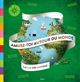 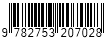 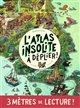 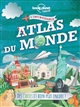 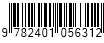 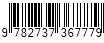 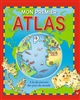 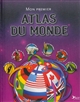 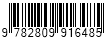 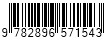 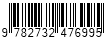 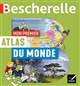 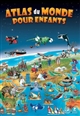 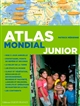 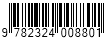 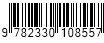 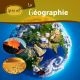 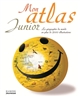 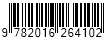 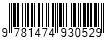 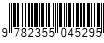 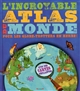 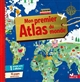 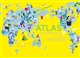 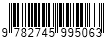 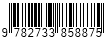 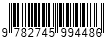 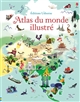 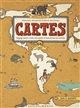 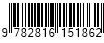 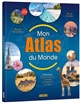 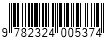 